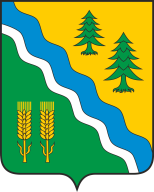 АДМИНИСТРАЦИЯ КРИВОШЕИНСКОГО РАЙОНАПОСТАНОВЛЕНИЕ 16.05.2023                                                                                     				         № 302                                          с. КривошеиноТомской областиОб установлении публичного сервитута в отношении части земельных участков с кадастровыми номерами: 70:09:0100025:758, 70:09:0100025:757, 70:09:0100024:504, 70:09:0100024:502, 70:09:0100025:756, 70:09:0100025:741, 70:09:0100025:1053, 70:09:0100026:680, 70:09:0100024:670, 70:09:0100024:667, 70:09:0100025:1085 и части земель кадастровых кварталов 70:09:0100024, 70:09:0100025, 70:09:0100026         Рассмотрев поступившее ходатайство (вх. № Г-71/23 от 06.04.2023г.) Публичного акционерного общества «Газпром» (ПАО «Газпром») (ОГРН 1027700070518, ИНН 7736050003, Почтовый адрес: 197229, г. Санкт-Петербург, вн.тер.г. Муниципальный округ Лахта-Ольгино, пр-кт Лахтинский, д.2, к.3, стр. 1), руководствуясь статьей 39.37 Земельного кодекса Российской Федерации, статьей 3.6 Федерального закона от 25.10.2001г. № 137-ФЗ «О введении в действие Земельного кодекса Российской Федерации»          ПОСТАНОВЛЯЮ:Установить в интересах ПАО «Газпром» публичный сервитут в отношении земельных участков, расположенных на территории муниципального образования Кривошеинский район Томской области, в целях проведения инженерных изысканий и подготовки документации по планировке территории, предусматривающей размещение линейного объекта федерального значения: «Система магистральных газопроводов «Восточная система газоснабжения». Участок КС «Аганская» - КС «Володино».Перечень кадастровых номеров земельных участков и кадастровых кварталов, в отношении которых устанавливается публичный сервитут:70:09:0100025:758 – Томская область, Кривошеинский район, Кривошеинское лесничество. Категория земель: земли лесного фонда. Вид разрешенного использования: лесной участок;70:09:0100025:757 – Томская область, Кривошеинский район, Кривошеинское лесничество. Категория земель: земли лесного фонда. Вид разрешенного использования: лесной участок;70:09:0100024:504 – Томская область, Кривошеинский район, Кривошеинское лесничество. Категория земель: земли лесного фонда. Вид разрешенного использования: лесной участок;70:09:0100024:502 – Томская область, Кривошеинский район, Кривошеинское лесничество. Категория земель: земли лесного фонда. Вид разрешенного использования: лесной участок;70:09:0100025:756 – Томская область, Кривошеинский район, Кривошеинское лесничество. Категория земель: земли лесного фонда. Вид разрешенного использования: лесной участок;70:09:0100025:741 – Томская область, Кривошеинский район, Кривошеинское лесничество. Категория земель: земли лесного фонда. Вид разрешенного использования: лесной участок; 70:09:0100025:1053 – Российская Федерация, Томская область, Кривошеинский район, Петровское сельское поселение. Категория земель: земли сельскохозяйственного назначения. Вид разрешенного использования: сельскохозяйственное использование; 70:09:0100026:680 – Томская область, Кривошеинский район, Кривошеинское лесничество. Категория земель: земли лесного фонда. Вид разрешенного использования: лесной участок; 70:09:0100024:670 – Томская область, Кривошеинский район, Кривошеинское сельское поселение. Категория земель: земли сельскохозяйственного назначения. Вид разрешенного использования: для сельскохозяйственного использования;70:09:0100024:667 – Российская Федерация, Томская область, Кривошеинский район, Кривошеинское сельское поселение. Категория земель: земли сельскохозяйственного назначения. Вид разрешенного использования: сельскохозяйственное использование;70:09:0100024 – Томская область, Кривошеинский район. Категория земель: земли сельскохозяйственного назначения;70:09:0100025 – Томская область, Кривошеинский район. Категория земель: земли сельскохозяйственного назначения;70:09:0100026 – Томская область, Кривошеинский район. Категория земель: земли сельскохозяйственного назначения;70:09:0100025:1085 – Российская Федерация, Томская область, Кривошеинский район, Петровское сельское поселение. Категория земель: земли сельскохозяйственного назначения. Вид разрешенного использования: сельскохозяйственное использование.Утвердить границы публичного сервитута, указанного в пункте 1 настоящего постановления, согласно графическому описанию местоположения границ публичного сервитута и сведений о местоположении границ (схема), приведенных в приложении №1 к настоящему постановлению.Установить срок действия публичного сервитута – 11 месяцев.Срок, в течение которого в соответствии с расчетом заявителя использование земельного участка (его части) и (или) расположенного на нем объекта недвижимости в соответствии с их разрешенным использованием будет в соответствии с подпунктом 4 пункта 1 статьи 39.41 Земельного кодекса Российской Федерации невозможно или существенно затруднено: не устанавливается.Порядок установления зон с особыми условиями использования территорий и содержание ограничений прав на земельные участки в границах таких зон установлен постановлением Правительства РФ от 20 ноября 2000 г. № 878 «Об утверждении Правил охраны газораспределительных сетей» (в соответствии с пунктами 7, 8, 9).Осуществить расчет и внесение платы за публичный сервитут:	1) в отношении земельного участка, находящегося в частной собственности, в соответствии с Федеральным законом от 29.07.1998 №135-ФЗ «Об оценочной деятельности в Российской Федерации», Приказом Минэкономразвития России от 04.06.2019 № 321 «Об утверждении методических рекомендаций по определению платы за публичный сервитут в отношении земельных участков, находящихся в частной собственности или находящихся в государственной или муниципальной собственности и предоставленных гражданам или юридическим лицам»;	2) в отношении земельного участка, находящегося в муниципальной собственности в соответствии со ст. 39.46 Земельного Кодекса Российской Федерации;	3) в отношении земельных участков и (или) земель кадастровая стоимость не определена, размер платы за публичный сервитут рассчитывается в соответствии с пунктами 3 и 4 статьи 39.46 Земельного Кодекса Российской Федерации исходя из среднего уровня кадастровой стоимости земельных участков по муниципальному району.7.1. Оплата производится ПАО «Газпром» единовременным платежом не позднее 6 месяцев со дня принятия настоящего постановления.ПАО «Газпром» обязано привести земельные участки в состояние, пригодное для его использования в соответствии с разрешенным использованием, в срок не позднее чем три месяца после завершения строительства, капитального или текущего ремонта, реконструкции, эксплуатации, консервации, сноса инженерного сооружения, для размещения которого был установлен публичный сервитут.Главному специалисту по земельным вопросам (А.Л. Петроченко):1) опубликовать настоящее постановление на официальном сайте муниципального образования Кривошеинский район Томской области в информационно-телекоммуникационной сети «Интернет» http://kradm.tomsk.ru и в официальном печатном издании – газете «Районные Вести»;	2) в течение пяти рабочих дней с даты принятия направить копию данного постановления в Управление Федеральной службы государственной регистрации, кадастра и картографии по Томской области;	3) направить копию постановления правообладателям земельных участков. Настоящее постановление вступает в силу с даты его официального опубликования.Контроль за исполнением настоящего постановления возложить на заместителя Главы Кривошеинского района по социально-экономическим вопросам.Глава Кривошеинского района 						                       А.Н. КоломинПетроченко Александр Леонидович (8-38-251) 2-11-81Прокуратура, Росреестр, Заявитель, Петроченко